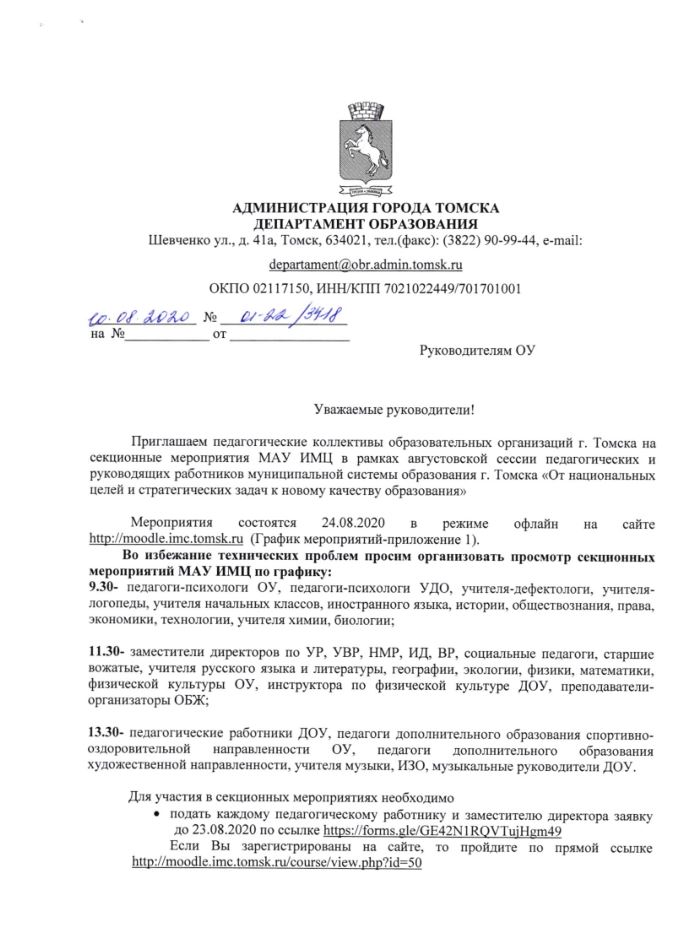 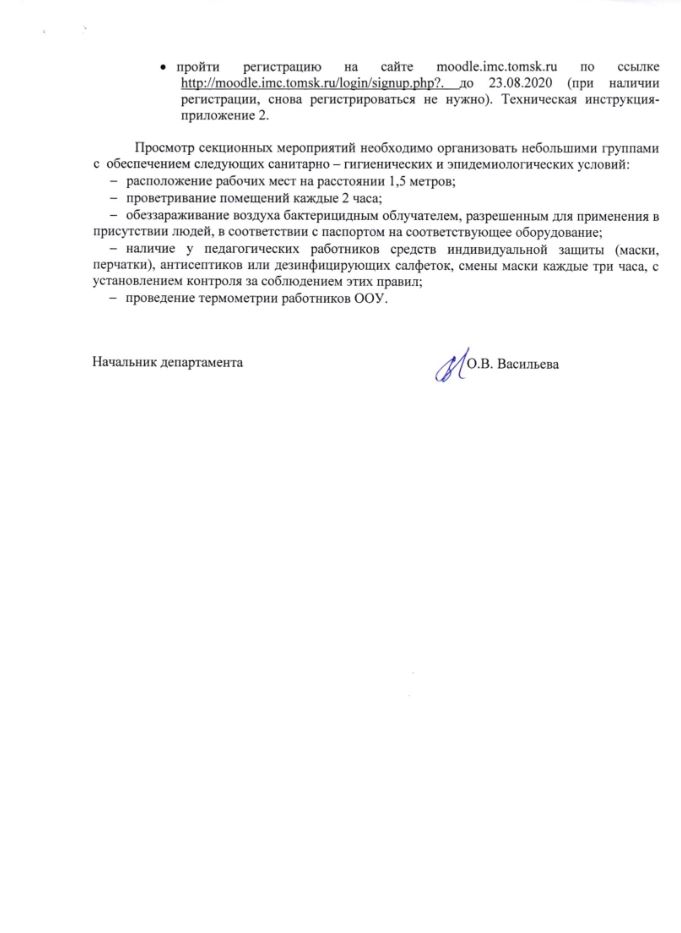                  Приложение № 1ГРАФИК МЕРОПРИЯТИЙ МАУ ИМЦавгустовских конференций педагогических и руководящих работников города Томска на 2020-2021 учебный год по теме «От национальных целей и стратегических задач к новому качеству образования»24 августа 2020 года		                            Приложение № 2Техническая инструкцияПервый способ регистрации на сайте http://moodle.imc.tomsk.ru: в верхнем правом углу нажать на диалоговое окно «Вы не вошли в систему (Вход)». На странице регистрационной формы   заполнить все поля и поставить галочку () на согласие по обработке персональных данных. Обратите внимание, что логин-это адрес Вашей электронной почты, а пароль должен содержать минимум 8 знаков, из них букв - минимум одна заглавная, минимум одна строчная, все буквы латиницей, минимум одна цифра, минимум один символ. Например – Irina20@. В поле «Имя» печатается полностью имя и отчество. После заполнения всех полей нажать «Сохранить». Далее, для завершения регистрации в вашей почте в письме от системы moodle пройти по ссылке и подтвердить регистрацию.  Второй способ регистрации: зайти на сайт МАУ ИМЦ http://imc.tomsk.ru/. либо moodle.imc.tomsk.ru – авторизация – курсы (при необходимости через зеленый баннер «Информационно-методический центр города Томска», левый верхний угол) - Августовские конференции   педагогических и руководящих работников города Томска на 2020-2021 учебный год  -  «От национальных целей и стратегических задач к новому качеству образования». Если вы впервые зарегистрировались, нажмите «Записаться на курс» (внизу страницы)!После прохождения регистрации нажмите ссылку на требуемое название конференции в списке, затем нажать на слово «запись» для запуска воспроизведения записи и значок «пуск» в открывшемся плеере. На зеленую кнопку «Подключиться к сеансу» нажимать не нужно!Если не пришло письмо со ссылкой на окончание регистрации, а также при технических затруднениях, обращаться: Ягодкина Ксения Викторовна, сот. 8-913-858-20-92 (What’sApp), адрес электронной почты yaks-imc@yandex.ru. №п/пПредмет/ направлениеТема конференцииКатегория педагогических работниковВремя трансляцииУправление общеобразова-тельными учреждениями«Август. Перезагрузка»Заместители директоров по  УР, УВР, НМР,    ИД, координаторы введения ФГОС9.30Коррекционная педагогика«Снова август…»Учителя-дефектологи, учителя-логопеды9.30Начальное образование«Как повысить качество образования? Миссия выполнима!»Руководители  МО учителей начальных классов, учителя начальных классов9.30Биология,химия«Как повысить качество образования? Миссия выполнима!»Учителя химии, биологии; руководители МО, кафедр9.30Технология «Учитель российской школы – ключевая фигура повышения качества образования»Учителя   технологии9.30История,обществознание«Август. Перезагрузка?!»Учителя истории, обществознания, права, экономики9.30Иностранный язык«Август. Перезагрузка»Руководители МО, кафедр; учителя иностранного языка9.30Детская и подростковая психология«Психологическая безопасность образовательной среды как одно из условий воспитания гармонично развитой и социально ответственной личности»Педагоги-психологи ОУ, педагоги-психологи  УДО 9.30Воспитательная работа«Воспитывающая среда: актуальные практики и стратегия развития»Социальные  педагоги, классные руководители, старшие вожатые, заместители директоров 11.30Управление учреждениями дополнительного образования«Дополнительное образование: ответ вызовам времени»Заместители директоров и методисты11.30Физика«Август. Перезагрузка !?!»Руководители МО, учителя физики11.30Дошкольное образование«Профессиональный рост педагога как условие повышения качества дошкольного образования»Педагогические работники ДОО 13.30Русский язык, литература«Профессиональное развитие педагога в условиях приоритетных задач национального проекта «Образование»Руководители  МО, заведующие кафедр, учителя русского языка и литературы11.30Математика«Учитель российской школы – ключевая фигура повышения качества образования»Руководители МО,учителя математики11.30География, экология«Учитель российской школы - ключевая фигура повышения качества образования»Учителя географии, экологии11.30Основы безопасности  жизнедеятельности«Современный подход-эффективное образование»Преподаватели -организаторы ОБЖ11.30Физическая культура«Время перемен»Учителя  физической культуры ОУ, инструктора по физической культуре ДОУ, педагоги дополнительного образования спортивно-оздоровительной направленности ОУ11.30Воспитательная работа «Совершенствование профессиональных компетенций педагога как необходимое условие результативности образовательного процесса»Педагоги дополнительного образования художественной направленности, учителя музыки, учителя ИЗО, музыкальные руководители ДОУ13.30